Send to: [PROVIDER]Subject: USDA’s Family Child Care Home (FCCH) Provider Experience Survey 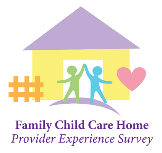 Dear [Provider Contact],The U.S. Department of Agriculture (USDA) has contracted with Westat to conduct the Family Child Care Home Provider Experience Survey. The survey asks about your experiences and suggestions for improving the Food Program, also known as the Child and Adult Care Food Program, or CACFP. Westat has randomly selected about 5,300 family child care home providers nationwide to take the survey. If you get a survey invitation from Westat, please take the survey – even if you no longer participate in the Food Program. The invitation letter will include a link to the web survey and $5 cash, as a token of appreciation for your time. Westat will send you a $40 gift card after you complete the survey.It will take no more than 20 minutes to complete.  Providers are strongly encouraged to participate per Section 28 of the National School Lunch Act. [Organization names] have also lent their support for this survey.Your input will be critical to making improvements to the Food Program that benefit providers like you. If you would like to contact the Westat study team, please call [study phone] toll-free or email [study email]. Thank you in advance for your participation in this important study! Sincerely, Signature[Name][Position] ----Newsletter blurb—sponsors to providersDo you have feedback about the Food Program, also known as the Child and Adult Care Food Program (CACFP)? Now is your chance to help the U.S. Department of Agriculture (USDA) improve the program for family child care home providers. Please take part in USDA’s Family Child Care Home (FCCH) Provider Experience Survey!USDA has contracted with Westat to conduct the survey. In the next few weeks, Westat will be reaching out to about 5,300 family child care home providers across the U.S. If you receive an invitation from Westat, please complete the brief (20 minute) survey and share your experiences about the Food Program. You will receive $40 as a thank you for your time.We have been in contact with the study team. We endorse this survey and hope you make it a priority to complete the survey at your earliest convenience. 